AFG/Af2i standard questionnaireAsset management company2018I - General information about the companyCompany description OverviewPresent the licensed activities of the companyGovernance / capital structure of the company / financial dataIndicate the list of shareholders holding more than 10% of the capital as well as the percentage held by each of them.Describe any significant changes in the capital structure over the past 5 years.Indicate whether the company (or the group) is listed. If yes, specify where and the ticker.Describe the company’s governance. Provide the list of governance body members. Do you have independent administrators within your company boards?Provide financial data or business development plan if the asset management company has existed for less than 3 years.Positioning and strategy of the asset management companyProvide a brief history of the company.Present the company’s specialisations / expertise / flagship strategies.Describe the company’s strengths.Present any significant subsidiaries and partnerships, especially regarding activities related to fund management (custodian, administrator, etc.). Assets under managementBreakdown of AUM by asset class1:Breakdown of AUM by product types:Breakdown of AUM by client typeBreakdown of AUM by geographic area :Ratings and certificationsProvide the credit rating of the parent company (if applicable).Specify the asset management company’s rating given by a specialized rating agency. Present the certifications obtained by the asset management company (GIPS, ISAE3402 etc.).Insurance Provide the insurance company name(s), the type of insurance contracts/coverage (professional liability, fraud, etc.), and the expiry dates.Certification of accountsProvide the name(s) of the asset management company’s auditor(s) and how many years.Indicate if the company has changed auditors over the past 3 years. If so, explain why. List the different auditors of the open-ended and segregated funds of the asset management company.Human resourcesPresent the asset management company's organisation chart and identify senior managers.Total headcount at year end, including if available: Describe the remuneration policy, and in particular, the compensation structure for fund managers and analystsEmployee retention policy Describe the policy in place for retaining key people within the companyIT system architecture and Business Continuity Plan (BCP)Briefly describe IT organisation and security.Briefly describe your Business Continuity Plan.Specify how frequently it is tested and the date of the most recent test.Main service providers (excluding custodian / administrator)List any outsourced functions/services. Since when?Describe the process for monitoring service providers.Regulatory monitoringDescribe the organisation in place for monitoring regulationESG and Engagement policyIs the asset management company a signatory of any charters and engagement initiatives? If yes, which ones and since when?Present your ESG policy. Especially specify if you use best-in-class, normative exclusion or any other approaches. Are some of your funds labelled? (for instance ISR, TEEC, CIES, Finansol) and if yes which ones?Describe your approach with regard to energy transition (article 173). Describe your policy for engagement, including your policy for voting at shareholder’s meetings (scope, operational process, etc.), and indicate if applicable the link to your website.II – Investment activity organisation and resources Investment teamsPresent the investment professionals (organisation chart, headcount, experience, seniority in the company etc.).Provide details of the main changes over the last 3 years (change of CIO, recruitment / creation of new teams, turnover of management teams ...).Management organisationProvide the name and the role of Chief Investment Officer (CIO).Describe the organisation and role of investment committees, if they are in place.Organisation of research department(s)Describe the tasks carried out by the research department(s) (economic, financial, ESG research).Outline the technical and human resources in place.Describe your budgetary policy related to research and means of financing it  (Robotic Process Automation, RPA ; Commission Sharing agreement , CSA, direct financing on equity, others).Trading OrganisationDescribe the organisation and systems for order execution and trading (commentated scheme with tools, scope, teams, flows content description).Outline your best execution and fair allocation policies. Describe controls made for order transmission and best execution.Indicate the criteria used in counterparty selection (brokers, dealers, intermediaries etc.). Do you use brokers belonging to you Group?Specify conditions of use for internalization and dark pools. Do you use order internalization and if yes, under what conditions? If need be, do you participate directly in dark pools? If you use an intermediary, do you authorize it to participate in dark pools? III – Risk control, compliance and internal control / auditOrganisationPlease provide the organisation chart for the risk and compliance departments. How independent are they from portfolio management teams?Provide an overall presentation of the company’s risk management and compliance framework, including any committees. Are some control activities outsourced?Risk managementDescribe the risk management department’s roles and tasks (by type of risk).  Present the main tools used for risk monitoring and their functions.Describe the interaction between risk management and portfolio managers.How do you ensure pre-trade and post-trade compliance (regarding statutory, regulatory, internal and client guidelines).Present your escalation procedure.Compliance and internal control / audit       Please describe organisation and roles of compliance, internal control and the internal audit teams.Describe your procedures to ensure compliance with the rules of professional conduct by employees (monitoring, statement control, personal transaction monitoring).Does the company organize regular compliance training for its employees? Has the company a code of ethics? Describe conflict of interest policy (department in charge, mapping, mitigating measures, etc).Describe your anti-money laundering rules and their application.Describe the rules concerning late trading and market timing.Indicate whether over the past three years the company has been subject to any disciplinary sanctions by regulatory authorities, or legal actions by any legal entity which have led to a conviction.Monitoring and control of liquidity risk Present the main principles of your liquidity management policy and specify if mechanisms such as gates or swing prices have been put in place.IV - Administration and Middle-OfficeNote: specify any and all capital relationships between sub-contracting entities and the asset management company.Describe your middle-office and back-office organisation, tasks and systems.Provide the name of your administrator(s). Specify the duration of the relationship.Provide the name(s) of the custodian(s) with whom the asset management company works with regard to open-ended and dedicated funds. Specify the duration of the relationship.Provide a flow chart showing the relations between the asset management company, the custodian and the administrator.Describe control procedures for outsourced services (i.e. administrators / custodians / etc.)V - Reporting and client serviceDescribe the organisation, the resources and the teams in charge of reporting and client service.Explain your capacity to customise reporting documents (according to Solvency II, client constraints, transparency etc.).Describe the different types of reporting documents available (financial, performance attribution, risk reports, regulatory documents) and their formats and means of communication.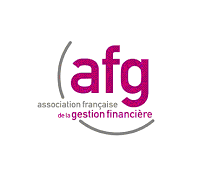 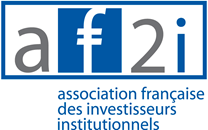 Asset management companySales contactPositionEmailTelephone numberFaxAddressWebsiteNameLegal formFoundation DateRegistration number  (RCS)Main locationOther locationsRegulator: registration number and dateFATCA: registration number and dateAIFM: registration number and dateOther registration numbers and datesCompany VAT taxation? (Y/N) Shareholders’ equityLong term financial debtTurnoverNet incomeAUMTotal employeesYear N-1Year N-2Year N-3AUM(millions euros)N (Q-1)N (Q-1)N-1N-1N-2N-2N-3EquityFixed incomeMoney marketMulti-AssetAlternativeOthers (provide details)Total (millions euros) AUM(millions euros)N (Q-1)N-1N-2N-3Open-ended funds Of which UCITS Of which French AIFOf which foreign AIFDedicated fundsMandatesOthers (e.g: advisory management, etc.)TOTALOf which funds with management delegation Investor typeN (Q-1)N-1N-2N-3Companies (corporate)Multi-managersInstitutions (insurance, pension funds, foundations, associations, sovereign funds)Distribution and networks / financial advisers / private and retail banks / platformsOthers (specify)AUM Total (millions euros)Portfolio investment strategyN (Q-1)N-1N-2N-3EuropeEuro zoneFranceUSA / CanadaAsia/PacificGlobalEmerging marketsOthers (specify)Total AUM (millions euros)PositionManagement company employeesManagement company employeesManagement company employeesPositionYear N-1Year N-2Year N-3Total :Portfolio managersResearch and analystsTradersSub-total: Investment professionalsRisk controlCompliance / Ethics/ internal controlLegalMiddle Office (transaction processing and book keeping)Reporting and PerformanceBack Office Marketing and Development/Sales/Client service/CommunicationIT and OrganisationHuman Resources/FacilitiesFinance (accounting and management reporting)Internal auditOthers (specify)